Emoji Get to Know You ActivityCAN YOU DO IT? Use only emojis to answer the following:Current mood: How many pets: Favorite color: Favorite foods: Favorite season: Hobbies: Favorite holiday: Dream Job: Favorite emojis: If you didn’t have to sleep, what would you do with the extra time?What’s your favorite piece of clothing you own / owned?What hobby would you get into if time and money weren’t an issue?What would your perfect room look like?If you could turn any activity into an Olympic sport, what would you have a good chance at winning medal for?What shows are you into?What would be your ideal way to spend the weekend?What’s your favorite genre of book or movie?What is something that is considered a luxury, but you don’t think you could live without?What’s the best single day on the calendar?What’s the farthest you’ve ever been from home?What is something that a ton of people are obsessed with but you just don’t get the point of?Where is the most interesting place you’ve been?What are you afraid people see when they look at you?What would be your spirit animal?What’s the best and worst thing about getting older?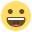 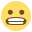 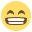 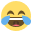 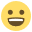 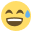 